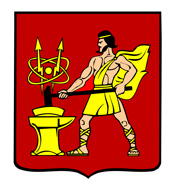 АДМИНИСТРАЦИЯ ГОРОДСКОГО ОКРУГА ЭЛЕКТРОСТАЛЬ   МОСКОВСКОЙ   ОБЛАСТИПОСТАНОВЛЕНИЕ __24.03.2023____ № ___347/3________О внесении изменений в состав комиссии по делам несовершеннолетних и защите их прав при Администрации городского округа Электросталь Московской области	В   соответствии   со   статьей   10    Закона   Московской    области от   30.12.2005   № 273/2005-ОЗ «О комиссиях по делам несовершеннолетних и защите их прав в Московской области, с целью организации работы по профилактике безнадзорности и правонарушений несовершеннолетних» Администрация городского округа Электросталь Московской области ПОСТАНОВЛЯЕТ:	1. Внести изменения в состав комиссии по делам несовершеннолетних и защите их прав при Администрации городского округа Электросталь Московской области утвержденный постановлением Администрации городского округа Электросталь Московской области от 07.10.2022 №1147/10 (в редакции постановления Администрации городского округа Электросталь Московской области от 01.03.2023 №231/3) согласно приложению, к настоящему постановлению.	2. Настоящее постановление вступает в силу после подписания.            3. Опубликовать настоящее постановление на официальном сайте городского округа Электросталь Московской области в информационно-телекоммуникационной сети «Интернет» по адресу: www.electrostal.ru.	4. Контроль за исполнением настоящего постановления возложить на заместителя Главы Администрации городского округа Электросталь Московской области Кокунову М.Ю.Глава городского округа                                                                                        И.Ю. Волкова                                                                           Приложение                                                                           к постановлению Администрации                                                                           городского округа Электросталь                                                                          Московской области                                                                          от___24.03.2023___№____347/3________                                                                          УТВЕРЖДЕНО                                                                          постановлением Администрации                                                                          городского округа Электросталь                                                                           Московской области                                                                           от 07.10.2022 №1147/10 (в редакции                                                                          постановления Администрации городского                                                                          округа Электросталь Московской области                                                                          от 01.03.2023 №231/3)                                                           С О С Т А В             комиссии по делам несовершеннолетних и защите их прав при Администрации                             городского округа Электросталь Московской области1.Председатель:Кокунова Марианна Юрьевназаместитель Главы Администрации городского округа Электросталь2.Заместитель председателя:Конченко Светлана Юрьевнаначальник отдела по делам несовершеннолетних и защите их прав Администрации городского округа Электросталь3.Ответственный секретарь:Девицкая Алена Игоревнаглавный специалист отдела по делам несовершеннолетних и защите их прав Администрации городского округа ЭлектростальЧлены комиссии:4.Андриец Елена Геннадиевнастарший инспектор филиала по г.о. Электросталь ФКУ УИИ УФСИН России по Московской области5.Барковская Юлия Владимировнадиректор муниципального бюджетного образовательного учреждения для детей, нуждающихся в психолого-педагогической и медико-социальной помощи «Центр психолого-медико-социального сопровождения «Надежда»6.Булыгина Алсу Жаферовназаместитель председателя Общественной палаты городского округа Электросталь, президент Фонда «Искры добра»7.Варламова Мария Михайловнаглавный специалист отдела по делам несовершеннолетних и защите их прав Администрации городского округа Электросталь8.Голодникова Юлия Николаевнамуниципальный координатор советников директора по воспитанию и взаимодействию с детскими общественными объединениями9.Дрыгина Ольга Николаевназаместитель начальника Окружного управления социального развития №4 Министерства социального развития Московской области 10.Евладенко Юлия Николаевназаместитель директора по учебно-воспитательной работе Государственного бюджетного профессионального образовательного учреждения Московской области «Электростальский колледж»11.Кадейкина Светлана Владимировнастарший эксперт отдела дополнительного образования и воспитательной работы Управления образования Администрации городского округа Электросталь 12.Казаченко Юлия Павловназаместитель начальника Управления по культуре и делам молодежи Администрации городского округа Электросталь13.Мамошина Марина Викторовназаместитель главного врача ГБУЗ МО «ЭЦГБ» по оказанию медицинской помощи детскому населению14.Маршалова Оксана Борисовназаведующий диспансерным отделением ООНП ГБУЗ МО «ЭЦГБ»15.Немцева Ирина Сергеевнастарший инспектор ОДН УМВД России по городскому округу Электросталь16.Орлова Ольга Алексеевнастарший эксперт отдела по делам несовершеннолетних и защите их прав Администрации городского округа Электросталь17.Пчелинцева Людмила Викторовнадиректор ГКУ СО МО Семейный центр помощи семьям и детям «Богородский»18.Резников Алексей Николаевичначальник отдела надзорной деятельности и профилактической работы по г.о. Электросталь УНДиПР Главного Управления МЧС России по Московской области19.Самсонов Олег Николаевичзаместитель начальника ОУУП и ПДН-начальник ОДН УМВД России по городскому округу Электросталь 20.Федорова Светлана Анатольевна заместитель начальника окружного управления социального развития №4 Министерства социального развития Московской области21.Ютяева Елена Валентиновна      старший эксперт отдела по делам несовершеннолетних и защите их прав Администрации городского округа Электросталь